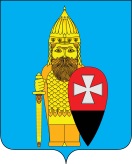 СОВЕТ ДЕПУТАТОВ ПОСЕЛЕНИЯ ВОРОНОВСКОЕ В ГОРОДЕ МОСКВЕ РЕШЕНИЕот 28 октября 2015г  №  10/09«О базовой ставке арендной платы и коэффициентах вида деятельности к базовой ставке арендной платы на 2016 год»В соответствии со ст. 42, 62 Бюджетного кодекса Российской Федерации, ст. 55 Федерального закона от 06.10.2003 г. № 131-ФЗ «Об общих принципах организации местного самоуправления в Российской Федерации», Уставом поселения Вороновское   Совет   депутатов  поселения Вороновское решил:Установить с 01  января 2016  года базовую ставку арендной  платы за один квадратный метр нежилых помещений муниципальной собственности для юридических и физических лиц в размере 840 (восемьсот сорок) рублей в год.При сдаче в аренду объектов муниципальной собственности для определения размера арендной платы установить с 01 января 2016 года коэффициенты вида деятельности по отношению к базовой ставке арендной платы согласно Приложению № 1.Установить:3.1.  для операторов связи ООО «ИНЕТКОММ» арендную плату за размещение антенн связи на объектах муниципальной собственности на 2016 год в размере 350 000 рублей в год;3.2. для операторов связи ООО «ЦИФРА ОДИН» арендную плату за размещение антенн связи на объектах муниципальной собственности на 2016 год в размере 350 000 рублей в год;3.3. для операторов связи ООО «ФЛЕКС» арендную плату за размещение антенн связи на объектах муниципальной собственности на 2016 год в размере 1 000 рублей в месяц.4. Опубликовать настоящее решение в бюллетене «Московский муниципальный вестник» и на официальном сайте администрации поселения Вороновское в информационно-телекоммуникационной сети «Интернет».5.   Контроль по выполнению настоящего решения возложить на Главу поселения Вороновское Исаева М.К.Глава  поселения Вороновское                                                                                               М.К. Исаев Приложение № 1к Решению Совета депутатовпоселения Вороновское№   10/09   от 28.10.2015 года.Вид деятельности арендатораКоэффициентРынок3,0Предприятие, организация, учреждение, входящее в структуру федеральных и областных органов1,0Проживание сотрудников коммерческой организации2,5Муниципальное учреждение, предприятие1,0Фармацевтическое предприятие, входящее в структуру федеральных и областных органов0,5Аптека коммерческая1,5Пищевое и непищевое производство1,5Торговля продовольственными товарами и алкогольной продукцией3,0Хлебопекарня0,7Склад, гараж0,54Офис садоводческого товарищества1,0Торговля (продтовары, промтовары, без алкогольной продукции)1,6Торговля хлебными и молочными изделиями0,7Торговля книгами, печатной продукцией0,5Торговля автозапчастями2,0Торговля - отдел "Ветеран"0,5Баня, Парикмахерская0,7Ремонт обуви, часов, бытовой техники0,7Химчистка, прачечная0,7Ателье по пошиву, ремонту одежды0,7Фотоателье0,7Автомастерская, автомойка2,0Почта0,2Электросвязь (АТС)1,5Отделение банка, банкомат1,0Офис коммерческой организации3,0Офис некоммерческой общественной организации1,5Консультационные услуги населению1,5Кафетерий (без алкогольной продукции)1,5Кафе, кафе-бар, ресторан, бильярдная2,5Компьютерный зал (учебно-методический центр)0,5Курсы иностранных языков0,5Проживание сотрудников предприятий жилищно-коммунального хозяйства0,5Государственное предприятие, учреждение, использующее муниципальный объект жилищно-коммунального хозяйства производственного назначения0,5Предпринимательская деятельность, связанная с сельскохозяйственным производством0,3Культурно-оздоровительная деятельность0,3Молодежная организация 0,1Учреждение, входящее в структуру федеральных органов, осуществляющее государственную регистрацию прав на недвижимое имущество0,3Иная коммерческая деятельность2,0